에어클래스 스튜디오 이용신청서에어클래스 스튜디오 이용신청서에어클래스 스튜디오 이용신청서에어클래스 스튜디오 이용신청서에어클래스 스튜디오 이용신청서에어클래스 스튜디오 이용신청서에어클래스 스튜디오 이용신청서에어클래스 스튜디오 이용신청서에어클래스 스튜디오 이용신청서에어클래스 스튜디오 이용신청서에어클래스 스튜디오 이용신청서인적사항인적사항강사 명마스터 명인적사항인적사항연락처E-mail인적사항인적사항주    소사업자번호강 의 명강 의 명강 의 명홍보 가능한 SNS 채널홍보 가능한 SNS 채널홍보 가능한 SNS 채널*효과적인 홍보/마케팅을 위해 본인 소유의 홍보채널 및 팔로워/구독자 정보 등을 기재해주세요. (카페, 블로그, facebook, Instagram, 유튜브, 홈페이지 등)*효과적인 홍보/마케팅을 위해 본인 소유의 홍보채널 및 팔로워/구독자 정보 등을 기재해주세요. (카페, 블로그, facebook, Instagram, 유튜브, 홈페이지 등)*효과적인 홍보/마케팅을 위해 본인 소유의 홍보채널 및 팔로워/구독자 정보 등을 기재해주세요. (카페, 블로그, facebook, Instagram, 유튜브, 홈페이지 등)*효과적인 홍보/마케팅을 위해 본인 소유의 홍보채널 및 팔로워/구독자 정보 등을 기재해주세요. (카페, 블로그, facebook, Instagram, 유튜브, 홈페이지 등)*효과적인 홍보/마케팅을 위해 본인 소유의 홍보채널 및 팔로워/구독자 정보 등을 기재해주세요. (카페, 블로그, facebook, Instagram, 유튜브, 홈페이지 등)*효과적인 홍보/마케팅을 위해 본인 소유의 홍보채널 및 팔로워/구독자 정보 등을 기재해주세요. (카페, 블로그, facebook, Instagram, 유튜브, 홈페이지 등)*효과적인 홍보/마케팅을 위해 본인 소유의 홍보채널 및 팔로워/구독자 정보 등을 기재해주세요. (카페, 블로그, facebook, Instagram, 유튜브, 홈페이지 등)*효과적인 홍보/마케팅을 위해 본인 소유의 홍보채널 및 팔로워/구독자 정보 등을 기재해주세요. (카페, 블로그, facebook, Instagram, 유튜브, 홈페이지 등)강의 관련 경력사항(강사님 이해를 위해 간략히 기재)강의 관련 경력사항(강사님 이해를 위해 간략히 기재)강의 관련 경력사항(강사님 이해를 위해 간략히 기재)이용 상세이용 상세이용 상세*확인되지 않은 인원은 출입이 불가하며, 
신청서 기재 인원과 실제 입장 인원이 다를 경우 출입이 제한될 수 있습니다.*확인되지 않은 인원은 출입이 불가하며, 
신청서 기재 인원과 실제 입장 인원이 다를 경우 출입이 제한될 수 있습니다.*확인되지 않은 인원은 출입이 불가하며, 
신청서 기재 인원과 실제 입장 인원이 다를 경우 출입이 제한될 수 있습니다.*확인되지 않은 인원은 출입이 불가하며, 
신청서 기재 인원과 실제 입장 인원이 다를 경우 출입이 제한될 수 있습니다.*확인되지 않은 인원은 출입이 불가하며, 
신청서 기재 인원과 실제 입장 인원이 다를 경우 출입이 제한될 수 있습니다.*확인되지 않은 인원은 출입이 불가하며, 
신청서 기재 인원과 실제 입장 인원이 다를 경우 출입이 제한될 수 있습니다.*확인되지 않은 인원은 출입이 불가하며, 
신청서 기재 인원과 실제 입장 인원이 다를 경우 출입이 제한될 수 있습니다.*확인되지 않은 인원은 출입이 불가하며, 
신청서 기재 인원과 실제 입장 인원이 다를 경우 출입이 제한될 수 있습니다.이용 상세이용 상세이용 상세*강의제작계획서 별첨 필수요망*강의제작계획서 별첨 필수요망*강의제작계획서 별첨 필수요망*강의제작계획서 별첨 필수요망*강의제작계획서 별첨 필수요망*강의제작계획서 별첨 필수요망*강의제작계획서 별첨 필수요망*강의제작계획서 별첨 필수요망이용 희망 일시(날짜별 희망 시간상세 기재 요망)이용 희망 일시(날짜별 희망 시간상세 기재 요망)이용 희망 일시(날짜별 희망 시간상세 기재 요망)예시 ) 1회 : 2020년 1월 1일 14:00부터 (2시간)2회 : 2020년 1월 2일 14:00부터 (2시간)3회 : 2020년 1월 3일 14:00부터 (2시간)예시 ) 1회 : 2020년 1월 1일 14:00부터 (2시간)2회 : 2020년 1월 2일 14:00부터 (2시간)3회 : 2020년 1월 3일 14:00부터 (2시간)예시 ) 1회 : 2020년 1월 1일 14:00부터 (2시간)2회 : 2020년 1월 2일 14:00부터 (2시간)3회 : 2020년 1월 3일 14:00부터 (2시간)예시 ) 1회 : 2020년 1월 1일 14:00부터 (2시간)2회 : 2020년 1월 2일 14:00부터 (2시간)3회 : 2020년 1월 3일 14:00부터 (2시간)예시 ) 1회 : 2020년 1월 1일 14:00부터 (2시간)2회 : 2020년 1월 2일 14:00부터 (2시간)3회 : 2020년 1월 3일 14:00부터 (2시간)예시 ) 1회 : 2020년 1월 1일 14:00부터 (2시간)2회 : 2020년 1월 2일 14:00부터 (2시간)3회 : 2020년 1월 3일 14:00부터 (2시간)예시 ) 1회 : 2020년 1월 1일 14:00부터 (2시간)2회 : 2020년 1월 2일 14:00부터 (2시간)3회 : 2020년 1월 3일 14:00부터 (2시간)예시 ) 1회 : 2020년 1월 1일 14:00부터 (2시간)2회 : 2020년 1월 2일 14:00부터 (2시간)3회 : 2020년 1월 3일 14:00부터 (2시간)이용 희망 일시(날짜별 희망 시간상세 기재 요망)이용 희망 일시(날짜별 희망 시간상세 기재 요망)이용 희망 일시(날짜별 희망 시간상세 기재 요망)*이용 희망일자는 신청일로부터 최소 2주일 이후부터 가능하며, 영업시간(10:00-19:00) 내 30분 단위로 예약 가능합니다.
*예약현황에 따라 희망 일시와 예약 일시는 달라질 수 있으며, 이용일시는 방문미팅 후 최종 확정됩니다.*이용 희망일자는 신청일로부터 최소 2주일 이후부터 가능하며, 영업시간(10:00-19:00) 내 30분 단위로 예약 가능합니다.
*예약현황에 따라 희망 일시와 예약 일시는 달라질 수 있으며, 이용일시는 방문미팅 후 최종 확정됩니다.*이용 희망일자는 신청일로부터 최소 2주일 이후부터 가능하며, 영업시간(10:00-19:00) 내 30분 단위로 예약 가능합니다.
*예약현황에 따라 희망 일시와 예약 일시는 달라질 수 있으며, 이용일시는 방문미팅 후 최종 확정됩니다.*이용 희망일자는 신청일로부터 최소 2주일 이후부터 가능하며, 영업시간(10:00-19:00) 내 30분 단위로 예약 가능합니다.
*예약현황에 따라 희망 일시와 예약 일시는 달라질 수 있으며, 이용일시는 방문미팅 후 최종 확정됩니다.*이용 희망일자는 신청일로부터 최소 2주일 이후부터 가능하며, 영업시간(10:00-19:00) 내 30분 단위로 예약 가능합니다.
*예약현황에 따라 희망 일시와 예약 일시는 달라질 수 있으며, 이용일시는 방문미팅 후 최종 확정됩니다.*이용 희망일자는 신청일로부터 최소 2주일 이후부터 가능하며, 영업시간(10:00-19:00) 내 30분 단위로 예약 가능합니다.
*예약현황에 따라 희망 일시와 예약 일시는 달라질 수 있으며, 이용일시는 방문미팅 후 최종 확정됩니다.*이용 희망일자는 신청일로부터 최소 2주일 이후부터 가능하며, 영업시간(10:00-19:00) 내 30분 단위로 예약 가능합니다.
*예약현황에 따라 희망 일시와 예약 일시는 달라질 수 있으며, 이용일시는 방문미팅 후 최종 확정됩니다.*이용 희망일자는 신청일로부터 최소 2주일 이후부터 가능하며, 영업시간(10:00-19:00) 내 30분 단위로 예약 가능합니다.
*예약현황에 따라 희망 일시와 예약 일시는 달라질 수 있으며, 이용일시는 방문미팅 후 최종 확정됩니다.이용 예상시간순수 강의시간순수 강의시간*강의제작계획서에 따른 총 강의시간을 기재해주세요*강의제작계획서에 따른 총 강의시간을 기재해주세요*강의제작계획서에 따른 총 강의시간을 기재해주세요*강의제작계획서에 따른 총 강의시간을 기재해주세요*강의제작계획서에 따른 총 강의시간을 기재해주세요*강의제작계획서에 따른 총 강의시간을 기재해주세요*강의제작계획서에 따른 총 강의시간을 기재해주세요*강의제작계획서에 따른 총 강의시간을 기재해주세요이용 예상시간예상 소요시간예상 소요시간*촬영 준비부터 완료까지 총 예상 소요시간을 기재해주세요*촬영 준비부터 완료까지 총 예상 소요시간을 기재해주세요*촬영 준비부터 완료까지 총 예상 소요시간을 기재해주세요*촬영 준비부터 완료까지 총 예상 소요시간을 기재해주세요*촬영 준비부터 완료까지 총 예상 소요시간을 기재해주세요*촬영 준비부터 완료까지 총 예상 소요시간을 기재해주세요*촬영 준비부터 완료까지 총 예상 소요시간을 기재해주세요*촬영 준비부터 완료까지 총 예상 소요시간을 기재해주세요<스튜디오 예약 이용시간>1. 한 마스터당 최대 이용시간은 아래와 같이 제한한다.1) 1개 클래스 제작 기준: 1일 최소 2시간, 최대 4시간 / 주 최대 12시간 / 월 최대 40시간<스튜디오 예약 이용시간>1. 한 마스터당 최대 이용시간은 아래와 같이 제한한다.1) 1개 클래스 제작 기준: 1일 최소 2시간, 최대 4시간 / 주 최대 12시간 / 월 최대 40시간<스튜디오 예약 이용시간>1. 한 마스터당 최대 이용시간은 아래와 같이 제한한다.1) 1개 클래스 제작 기준: 1일 최소 2시간, 최대 4시간 / 주 최대 12시간 / 월 최대 40시간<스튜디오 예약 이용시간>1. 한 마스터당 최대 이용시간은 아래와 같이 제한한다.1) 1개 클래스 제작 기준: 1일 최소 2시간, 최대 4시간 / 주 최대 12시간 / 월 최대 40시간<스튜디오 예약 이용시간>1. 한 마스터당 최대 이용시간은 아래와 같이 제한한다.1) 1개 클래스 제작 기준: 1일 최소 2시간, 최대 4시간 / 주 최대 12시간 / 월 최대 40시간<스튜디오 예약 이용시간>1. 한 마스터당 최대 이용시간은 아래와 같이 제한한다.1) 1개 클래스 제작 기준: 1일 최소 2시간, 최대 4시간 / 주 최대 12시간 / 월 최대 40시간<스튜디오 예약 이용시간>1. 한 마스터당 최대 이용시간은 아래와 같이 제한한다.1) 1개 클래스 제작 기준: 1일 최소 2시간, 최대 4시간 / 주 최대 12시간 / 월 최대 40시간<스튜디오 예약 이용시간>1. 한 마스터당 최대 이용시간은 아래와 같이 제한한다.1) 1개 클래스 제작 기준: 1일 최소 2시간, 최대 4시간 / 주 최대 12시간 / 월 최대 40시간<스튜디오 예약 이용시간>1. 한 마스터당 최대 이용시간은 아래와 같이 제한한다.1) 1개 클래스 제작 기준: 1일 최소 2시간, 최대 4시간 / 주 최대 12시간 / 월 최대 40시간<스튜디오 예약 이용시간>1. 한 마스터당 최대 이용시간은 아래와 같이 제한한다.1) 1개 클래스 제작 기준: 1일 최소 2시간, 최대 4시간 / 주 최대 12시간 / 월 최대 40시간<스튜디오 예약 이용시간>1. 한 마스터당 최대 이용시간은 아래와 같이 제한한다.1) 1개 클래스 제작 기준: 1일 최소 2시간, 최대 4시간 / 주 최대 12시간 / 월 최대 40시간【 유  의  사  항 】1. 에어클래스 스튜디오에서 제작되는 모든 강의의 편집은 기본 인트로 삽입 및 컷편집만 가능합니다.2. 에어클래스 스튜디오에서 제작되는 모든 강의는 외부로 유출될 수 없음을 알립니다.【 개인정보의 수집, 이용에 관한 동의서  】1. 수집. 이용목적: 에어클래스에서 운영중인 홈페이지 회원가입, 민원처리, 지원사업, 의견수렴, 업무홍보 등의 서비스 제공을 위해 아래와 같은 개인정보를 수집. 관리하고 있습니다.2. 수집항목: 성명, 성별, 생년월일, 아이디, 비밀번호, 이메일, 거주지주소, 전화번호, 소속, 계좌번호3. 이용범위: 행정목적 달성에 필요한 최소한의 범위로 합니다.4. 보유 및 이용기간: 수집한 개인정보는 회원유지기간 동안 보관합니다.※ 회원께서는 개인정보 수집동의를 거부하실 수 있으며 다만, 이 경우 회원 서비스가 제한될 수 있습니다.5. 개인정보처리 위탁: 에어클래스에서는 행정목적 실현을 위하여 필요한 경우에는 제3자에게 업무의 일부를 위탁하여 처리할 수 있으며, 이 때에는 개인정보와 관련된 내용을 당해업무 수탁자에게 제공하고 수탁업체는 수탁 받은 업무의 수행에 필요한 최소한의 범위 내에서 개인정보를 활용할 수 있으며, 개인정보 활용시에는 고지하고 필요한 조사를 수행하게 할 수 있습니다.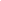 6. 개인정보 제3자 제공: 지원사업 관련 사항에 대한 의견수렴(정책수립, 집행, 결과확인, 만족도 조사 등)이 필요한 경우에 한하여 AIR KLASS의 다른 부서 등에 개인정보를 제공하여 활용할 수 있습니다.※ 개인정보 제3자 제공을 거부하실 수 있으며 다만, 이 경우 원활한 서비스제공이 제한됩니다.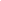 【 유  의  사  항 】1. 에어클래스 스튜디오에서 제작되는 모든 강의의 편집은 기본 인트로 삽입 및 컷편집만 가능합니다.2. 에어클래스 스튜디오에서 제작되는 모든 강의는 외부로 유출될 수 없음을 알립니다.【 개인정보의 수집, 이용에 관한 동의서  】1. 수집. 이용목적: 에어클래스에서 운영중인 홈페이지 회원가입, 민원처리, 지원사업, 의견수렴, 업무홍보 등의 서비스 제공을 위해 아래와 같은 개인정보를 수집. 관리하고 있습니다.2. 수집항목: 성명, 성별, 생년월일, 아이디, 비밀번호, 이메일, 거주지주소, 전화번호, 소속, 계좌번호3. 이용범위: 행정목적 달성에 필요한 최소한의 범위로 합니다.4. 보유 및 이용기간: 수집한 개인정보는 회원유지기간 동안 보관합니다.※ 회원께서는 개인정보 수집동의를 거부하실 수 있으며 다만, 이 경우 회원 서비스가 제한될 수 있습니다.5. 개인정보처리 위탁: 에어클래스에서는 행정목적 실현을 위하여 필요한 경우에는 제3자에게 업무의 일부를 위탁하여 처리할 수 있으며, 이 때에는 개인정보와 관련된 내용을 당해업무 수탁자에게 제공하고 수탁업체는 수탁 받은 업무의 수행에 필요한 최소한의 범위 내에서 개인정보를 활용할 수 있으며, 개인정보 활용시에는 고지하고 필요한 조사를 수행하게 할 수 있습니다.6. 개인정보 제3자 제공: 지원사업 관련 사항에 대한 의견수렴(정책수립, 집행, 결과확인, 만족도 조사 등)이 필요한 경우에 한하여 AIR KLASS의 다른 부서 등에 개인정보를 제공하여 활용할 수 있습니다.※ 개인정보 제3자 제공을 거부하실 수 있으며 다만, 이 경우 원활한 서비스제공이 제한됩니다.【 유  의  사  항 】1. 에어클래스 스튜디오에서 제작되는 모든 강의의 편집은 기본 인트로 삽입 및 컷편집만 가능합니다.2. 에어클래스 스튜디오에서 제작되는 모든 강의는 외부로 유출될 수 없음을 알립니다.【 개인정보의 수집, 이용에 관한 동의서  】1. 수집. 이용목적: 에어클래스에서 운영중인 홈페이지 회원가입, 민원처리, 지원사업, 의견수렴, 업무홍보 등의 서비스 제공을 위해 아래와 같은 개인정보를 수집. 관리하고 있습니다.2. 수집항목: 성명, 성별, 생년월일, 아이디, 비밀번호, 이메일, 거주지주소, 전화번호, 소속, 계좌번호3. 이용범위: 행정목적 달성에 필요한 최소한의 범위로 합니다.4. 보유 및 이용기간: 수집한 개인정보는 회원유지기간 동안 보관합니다.※ 회원께서는 개인정보 수집동의를 거부하실 수 있으며 다만, 이 경우 회원 서비스가 제한될 수 있습니다.5. 개인정보처리 위탁: 에어클래스에서는 행정목적 실현을 위하여 필요한 경우에는 제3자에게 업무의 일부를 위탁하여 처리할 수 있으며, 이 때에는 개인정보와 관련된 내용을 당해업무 수탁자에게 제공하고 수탁업체는 수탁 받은 업무의 수행에 필요한 최소한의 범위 내에서 개인정보를 활용할 수 있으며, 개인정보 활용시에는 고지하고 필요한 조사를 수행하게 할 수 있습니다.6. 개인정보 제3자 제공: 지원사업 관련 사항에 대한 의견수렴(정책수립, 집행, 결과확인, 만족도 조사 등)이 필요한 경우에 한하여 AIR KLASS의 다른 부서 등에 개인정보를 제공하여 활용할 수 있습니다.※ 개인정보 제3자 제공을 거부하실 수 있으며 다만, 이 경우 원활한 서비스제공이 제한됩니다.【 유  의  사  항 】1. 에어클래스 스튜디오에서 제작되는 모든 강의의 편집은 기본 인트로 삽입 및 컷편집만 가능합니다.2. 에어클래스 스튜디오에서 제작되는 모든 강의는 외부로 유출될 수 없음을 알립니다.【 개인정보의 수집, 이용에 관한 동의서  】1. 수집. 이용목적: 에어클래스에서 운영중인 홈페이지 회원가입, 민원처리, 지원사업, 의견수렴, 업무홍보 등의 서비스 제공을 위해 아래와 같은 개인정보를 수집. 관리하고 있습니다.2. 수집항목: 성명, 성별, 생년월일, 아이디, 비밀번호, 이메일, 거주지주소, 전화번호, 소속, 계좌번호3. 이용범위: 행정목적 달성에 필요한 최소한의 범위로 합니다.4. 보유 및 이용기간: 수집한 개인정보는 회원유지기간 동안 보관합니다.※ 회원께서는 개인정보 수집동의를 거부하실 수 있으며 다만, 이 경우 회원 서비스가 제한될 수 있습니다.5. 개인정보처리 위탁: 에어클래스에서는 행정목적 실현을 위하여 필요한 경우에는 제3자에게 업무의 일부를 위탁하여 처리할 수 있으며, 이 때에는 개인정보와 관련된 내용을 당해업무 수탁자에게 제공하고 수탁업체는 수탁 받은 업무의 수행에 필요한 최소한의 범위 내에서 개인정보를 활용할 수 있으며, 개인정보 활용시에는 고지하고 필요한 조사를 수행하게 할 수 있습니다.6. 개인정보 제3자 제공: 지원사업 관련 사항에 대한 의견수렴(정책수립, 집행, 결과확인, 만족도 조사 등)이 필요한 경우에 한하여 AIR KLASS의 다른 부서 등에 개인정보를 제공하여 활용할 수 있습니다.※ 개인정보 제3자 제공을 거부하실 수 있으며 다만, 이 경우 원활한 서비스제공이 제한됩니다.【 유  의  사  항 】1. 에어클래스 스튜디오에서 제작되는 모든 강의의 편집은 기본 인트로 삽입 및 컷편집만 가능합니다.2. 에어클래스 스튜디오에서 제작되는 모든 강의는 외부로 유출될 수 없음을 알립니다.【 개인정보의 수집, 이용에 관한 동의서  】1. 수집. 이용목적: 에어클래스에서 운영중인 홈페이지 회원가입, 민원처리, 지원사업, 의견수렴, 업무홍보 등의 서비스 제공을 위해 아래와 같은 개인정보를 수집. 관리하고 있습니다.2. 수집항목: 성명, 성별, 생년월일, 아이디, 비밀번호, 이메일, 거주지주소, 전화번호, 소속, 계좌번호3. 이용범위: 행정목적 달성에 필요한 최소한의 범위로 합니다.4. 보유 및 이용기간: 수집한 개인정보는 회원유지기간 동안 보관합니다.※ 회원께서는 개인정보 수집동의를 거부하실 수 있으며 다만, 이 경우 회원 서비스가 제한될 수 있습니다.5. 개인정보처리 위탁: 에어클래스에서는 행정목적 실현을 위하여 필요한 경우에는 제3자에게 업무의 일부를 위탁하여 처리할 수 있으며, 이 때에는 개인정보와 관련된 내용을 당해업무 수탁자에게 제공하고 수탁업체는 수탁 받은 업무의 수행에 필요한 최소한의 범위 내에서 개인정보를 활용할 수 있으며, 개인정보 활용시에는 고지하고 필요한 조사를 수행하게 할 수 있습니다.6. 개인정보 제3자 제공: 지원사업 관련 사항에 대한 의견수렴(정책수립, 집행, 결과확인, 만족도 조사 등)이 필요한 경우에 한하여 AIR KLASS의 다른 부서 등에 개인정보를 제공하여 활용할 수 있습니다.※ 개인정보 제3자 제공을 거부하실 수 있으며 다만, 이 경우 원활한 서비스제공이 제한됩니다.【 유  의  사  항 】1. 에어클래스 스튜디오에서 제작되는 모든 강의의 편집은 기본 인트로 삽입 및 컷편집만 가능합니다.2. 에어클래스 스튜디오에서 제작되는 모든 강의는 외부로 유출될 수 없음을 알립니다.【 개인정보의 수집, 이용에 관한 동의서  】1. 수집. 이용목적: 에어클래스에서 운영중인 홈페이지 회원가입, 민원처리, 지원사업, 의견수렴, 업무홍보 등의 서비스 제공을 위해 아래와 같은 개인정보를 수집. 관리하고 있습니다.2. 수집항목: 성명, 성별, 생년월일, 아이디, 비밀번호, 이메일, 거주지주소, 전화번호, 소속, 계좌번호3. 이용범위: 행정목적 달성에 필요한 최소한의 범위로 합니다.4. 보유 및 이용기간: 수집한 개인정보는 회원유지기간 동안 보관합니다.※ 회원께서는 개인정보 수집동의를 거부하실 수 있으며 다만, 이 경우 회원 서비스가 제한될 수 있습니다.5. 개인정보처리 위탁: 에어클래스에서는 행정목적 실현을 위하여 필요한 경우에는 제3자에게 업무의 일부를 위탁하여 처리할 수 있으며, 이 때에는 개인정보와 관련된 내용을 당해업무 수탁자에게 제공하고 수탁업체는 수탁 받은 업무의 수행에 필요한 최소한의 범위 내에서 개인정보를 활용할 수 있으며, 개인정보 활용시에는 고지하고 필요한 조사를 수행하게 할 수 있습니다.6. 개인정보 제3자 제공: 지원사업 관련 사항에 대한 의견수렴(정책수립, 집행, 결과확인, 만족도 조사 등)이 필요한 경우에 한하여 AIR KLASS의 다른 부서 등에 개인정보를 제공하여 활용할 수 있습니다.※ 개인정보 제3자 제공을 거부하실 수 있으며 다만, 이 경우 원활한 서비스제공이 제한됩니다.【 유  의  사  항 】1. 에어클래스 스튜디오에서 제작되는 모든 강의의 편집은 기본 인트로 삽입 및 컷편집만 가능합니다.2. 에어클래스 스튜디오에서 제작되는 모든 강의는 외부로 유출될 수 없음을 알립니다.【 개인정보의 수집, 이용에 관한 동의서  】1. 수집. 이용목적: 에어클래스에서 운영중인 홈페이지 회원가입, 민원처리, 지원사업, 의견수렴, 업무홍보 등의 서비스 제공을 위해 아래와 같은 개인정보를 수집. 관리하고 있습니다.2. 수집항목: 성명, 성별, 생년월일, 아이디, 비밀번호, 이메일, 거주지주소, 전화번호, 소속, 계좌번호3. 이용범위: 행정목적 달성에 필요한 최소한의 범위로 합니다.4. 보유 및 이용기간: 수집한 개인정보는 회원유지기간 동안 보관합니다.※ 회원께서는 개인정보 수집동의를 거부하실 수 있으며 다만, 이 경우 회원 서비스가 제한될 수 있습니다.5. 개인정보처리 위탁: 에어클래스에서는 행정목적 실현을 위하여 필요한 경우에는 제3자에게 업무의 일부를 위탁하여 처리할 수 있으며, 이 때에는 개인정보와 관련된 내용을 당해업무 수탁자에게 제공하고 수탁업체는 수탁 받은 업무의 수행에 필요한 최소한의 범위 내에서 개인정보를 활용할 수 있으며, 개인정보 활용시에는 고지하고 필요한 조사를 수행하게 할 수 있습니다.6. 개인정보 제3자 제공: 지원사업 관련 사항에 대한 의견수렴(정책수립, 집행, 결과확인, 만족도 조사 등)이 필요한 경우에 한하여 AIR KLASS의 다른 부서 등에 개인정보를 제공하여 활용할 수 있습니다.※ 개인정보 제3자 제공을 거부하실 수 있으며 다만, 이 경우 원활한 서비스제공이 제한됩니다.【 유  의  사  항 】1. 에어클래스 스튜디오에서 제작되는 모든 강의의 편집은 기본 인트로 삽입 및 컷편집만 가능합니다.2. 에어클래스 스튜디오에서 제작되는 모든 강의는 외부로 유출될 수 없음을 알립니다.【 개인정보의 수집, 이용에 관한 동의서  】1. 수집. 이용목적: 에어클래스에서 운영중인 홈페이지 회원가입, 민원처리, 지원사업, 의견수렴, 업무홍보 등의 서비스 제공을 위해 아래와 같은 개인정보를 수집. 관리하고 있습니다.2. 수집항목: 성명, 성별, 생년월일, 아이디, 비밀번호, 이메일, 거주지주소, 전화번호, 소속, 계좌번호3. 이용범위: 행정목적 달성에 필요한 최소한의 범위로 합니다.4. 보유 및 이용기간: 수집한 개인정보는 회원유지기간 동안 보관합니다.※ 회원께서는 개인정보 수집동의를 거부하실 수 있으며 다만, 이 경우 회원 서비스가 제한될 수 있습니다.5. 개인정보처리 위탁: 에어클래스에서는 행정목적 실현을 위하여 필요한 경우에는 제3자에게 업무의 일부를 위탁하여 처리할 수 있으며, 이 때에는 개인정보와 관련된 내용을 당해업무 수탁자에게 제공하고 수탁업체는 수탁 받은 업무의 수행에 필요한 최소한의 범위 내에서 개인정보를 활용할 수 있으며, 개인정보 활용시에는 고지하고 필요한 조사를 수행하게 할 수 있습니다.6. 개인정보 제3자 제공: 지원사업 관련 사항에 대한 의견수렴(정책수립, 집행, 결과확인, 만족도 조사 등)이 필요한 경우에 한하여 AIR KLASS의 다른 부서 등에 개인정보를 제공하여 활용할 수 있습니다.※ 개인정보 제3자 제공을 거부하실 수 있으며 다만, 이 경우 원활한 서비스제공이 제한됩니다.【 유  의  사  항 】1. 에어클래스 스튜디오에서 제작되는 모든 강의의 편집은 기본 인트로 삽입 및 컷편집만 가능합니다.2. 에어클래스 스튜디오에서 제작되는 모든 강의는 외부로 유출될 수 없음을 알립니다.【 개인정보의 수집, 이용에 관한 동의서  】1. 수집. 이용목적: 에어클래스에서 운영중인 홈페이지 회원가입, 민원처리, 지원사업, 의견수렴, 업무홍보 등의 서비스 제공을 위해 아래와 같은 개인정보를 수집. 관리하고 있습니다.2. 수집항목: 성명, 성별, 생년월일, 아이디, 비밀번호, 이메일, 거주지주소, 전화번호, 소속, 계좌번호3. 이용범위: 행정목적 달성에 필요한 최소한의 범위로 합니다.4. 보유 및 이용기간: 수집한 개인정보는 회원유지기간 동안 보관합니다.※ 회원께서는 개인정보 수집동의를 거부하실 수 있으며 다만, 이 경우 회원 서비스가 제한될 수 있습니다.5. 개인정보처리 위탁: 에어클래스에서는 행정목적 실현을 위하여 필요한 경우에는 제3자에게 업무의 일부를 위탁하여 처리할 수 있으며, 이 때에는 개인정보와 관련된 내용을 당해업무 수탁자에게 제공하고 수탁업체는 수탁 받은 업무의 수행에 필요한 최소한의 범위 내에서 개인정보를 활용할 수 있으며, 개인정보 활용시에는 고지하고 필요한 조사를 수행하게 할 수 있습니다.6. 개인정보 제3자 제공: 지원사업 관련 사항에 대한 의견수렴(정책수립, 집행, 결과확인, 만족도 조사 등)이 필요한 경우에 한하여 AIR KLASS의 다른 부서 등에 개인정보를 제공하여 활용할 수 있습니다.※ 개인정보 제3자 제공을 거부하실 수 있으며 다만, 이 경우 원활한 서비스제공이 제한됩니다.【 유  의  사  항 】1. 에어클래스 스튜디오에서 제작되는 모든 강의의 편집은 기본 인트로 삽입 및 컷편집만 가능합니다.2. 에어클래스 스튜디오에서 제작되는 모든 강의는 외부로 유출될 수 없음을 알립니다.【 개인정보의 수집, 이용에 관한 동의서  】1. 수집. 이용목적: 에어클래스에서 운영중인 홈페이지 회원가입, 민원처리, 지원사업, 의견수렴, 업무홍보 등의 서비스 제공을 위해 아래와 같은 개인정보를 수집. 관리하고 있습니다.2. 수집항목: 성명, 성별, 생년월일, 아이디, 비밀번호, 이메일, 거주지주소, 전화번호, 소속, 계좌번호3. 이용범위: 행정목적 달성에 필요한 최소한의 범위로 합니다.4. 보유 및 이용기간: 수집한 개인정보는 회원유지기간 동안 보관합니다.※ 회원께서는 개인정보 수집동의를 거부하실 수 있으며 다만, 이 경우 회원 서비스가 제한될 수 있습니다.5. 개인정보처리 위탁: 에어클래스에서는 행정목적 실현을 위하여 필요한 경우에는 제3자에게 업무의 일부를 위탁하여 처리할 수 있으며, 이 때에는 개인정보와 관련된 내용을 당해업무 수탁자에게 제공하고 수탁업체는 수탁 받은 업무의 수행에 필요한 최소한의 범위 내에서 개인정보를 활용할 수 있으며, 개인정보 활용시에는 고지하고 필요한 조사를 수행하게 할 수 있습니다.6. 개인정보 제3자 제공: 지원사업 관련 사항에 대한 의견수렴(정책수립, 집행, 결과확인, 만족도 조사 등)이 필요한 경우에 한하여 AIR KLASS의 다른 부서 등에 개인정보를 제공하여 활용할 수 있습니다.※ 개인정보 제3자 제공을 거부하실 수 있으며 다만, 이 경우 원활한 서비스제공이 제한됩니다.【 유  의  사  항 】1. 에어클래스 스튜디오에서 제작되는 모든 강의의 편집은 기본 인트로 삽입 및 컷편집만 가능합니다.2. 에어클래스 스튜디오에서 제작되는 모든 강의는 외부로 유출될 수 없음을 알립니다.【 개인정보의 수집, 이용에 관한 동의서  】1. 수집. 이용목적: 에어클래스에서 운영중인 홈페이지 회원가입, 민원처리, 지원사업, 의견수렴, 업무홍보 등의 서비스 제공을 위해 아래와 같은 개인정보를 수집. 관리하고 있습니다.2. 수집항목: 성명, 성별, 생년월일, 아이디, 비밀번호, 이메일, 거주지주소, 전화번호, 소속, 계좌번호3. 이용범위: 행정목적 달성에 필요한 최소한의 범위로 합니다.4. 보유 및 이용기간: 수집한 개인정보는 회원유지기간 동안 보관합니다.※ 회원께서는 개인정보 수집동의를 거부하실 수 있으며 다만, 이 경우 회원 서비스가 제한될 수 있습니다.5. 개인정보처리 위탁: 에어클래스에서는 행정목적 실현을 위하여 필요한 경우에는 제3자에게 업무의 일부를 위탁하여 처리할 수 있으며, 이 때에는 개인정보와 관련된 내용을 당해업무 수탁자에게 제공하고 수탁업체는 수탁 받은 업무의 수행에 필요한 최소한의 범위 내에서 개인정보를 활용할 수 있으며, 개인정보 활용시에는 고지하고 필요한 조사를 수행하게 할 수 있습니다.6. 개인정보 제3자 제공: 지원사업 관련 사항에 대한 의견수렴(정책수립, 집행, 결과확인, 만족도 조사 등)이 필요한 경우에 한하여 AIR KLASS의 다른 부서 등에 개인정보를 제공하여 활용할 수 있습니다.※ 개인정보 제3자 제공을 거부하실 수 있으며 다만, 이 경우 원활한 서비스제공이 제한됩니다.문의처문의처문의처문의처문의처주 소(06648) 서울특별시 서초구 반포대로 100, 하성빌딩 5층에어클래스 스튜디오(06648) 서울특별시 서초구 반포대로 100, 하성빌딩 5층에어클래스 스튜디오(06648) 서울특별시 서초구 반포대로 100, 하성빌딩 5층에어클래스 스튜디오(06648) 서울특별시 서초구 반포대로 100, 하성빌딩 5층에어클래스 스튜디오(06648) 서울특별시 서초구 반포대로 100, 하성빌딩 5층에어클래스 스튜디오문의처문의처문의처문의처문의처E-mail에어클래스 스튜디오 studio@airklass.com에어클래스 스튜디오 studio@airklass.com에어클래스 스튜디오 studio@airklass.com에어클래스 스튜디오 studio@airklass.com에어클래스 스튜디오 studio@airklass.com20    년        월        일신청자 :                       (서명)에어클래스 스튜디오 귀하20    년        월        일신청자 :                       (서명)에어클래스 스튜디오 귀하20    년        월        일신청자 :                       (서명)에어클래스 스튜디오 귀하20    년        월        일신청자 :                       (서명)에어클래스 스튜디오 귀하20    년        월        일신청자 :                       (서명)에어클래스 스튜디오 귀하20    년        월        일신청자 :                       (서명)에어클래스 스튜디오 귀하20    년        월        일신청자 :                       (서명)에어클래스 스튜디오 귀하20    년        월        일신청자 :                       (서명)에어클래스 스튜디오 귀하20    년        월        일신청자 :                       (서명)에어클래스 스튜디오 귀하20    년        월        일신청자 :                       (서명)에어클래스 스튜디오 귀하20    년        월        일신청자 :                       (서명)에어클래스 스튜디오 귀하접수번호접수번호접수번호접수번호접수일접수일접수일년    월    일에어클래스 스튜디오 강의제작계획서에어클래스 스튜디오 강의제작계획서에어클래스 스튜디오 강의제작계획서에어클래스 스튜디오 강의제작계획서에어클래스 스튜디오 강의제작계획서기본사항마스터명*기본사항강의명*기본사항강의주제*기본사항강의대상*강의 세부계획강의목표*강의 세부계획기대효과*강의 세부계획강의계획**전체적인 강의 진행방식을 포함하여파트별/ 강의별 제목, 예상시간, 총 강의 개수 등 상세히 기재해주세요*내용이 많거나 정확한 컨셉 표현이 필요한 경우 별지 첨부해주세요 (ppt, doc, pdf*전체적인 강의 진행방식을 포함하여파트별/ 강의별 제목, 예상시간, 총 강의 개수 등 상세히 기재해주세요*내용이 많거나 정확한 컨셉 표현이 필요한 경우 별지 첨부해주세요 (ppt, doc, pdf*전체적인 강의 진행방식을 포함하여파트별/ 강의별 제목, 예상시간, 총 강의 개수 등 상세히 기재해주세요*내용이 많거나 정확한 컨셉 표현이 필요한 경우 별지 첨부해주세요 (ppt, doc, pdf진행방식진행방식강의 진행: 전자칠판 (    ) / 화면 캡처 (    )강의 진행: 전자칠판 (    ) / 화면 캡처 (    )강의 진행: 전자칠판 (    ) / 화면 캡처 (    )진행방식진행방식PPT자료에 영상 또는 오디오 삽입 (    )PPT자료에 영상 또는 오디오 삽입 (    )PPT자료에 영상 또는 오디오 삽입 (    )진행방식진행방식강의자료교재 (    )진행방식진행방식강의자료PDF (    )수강생 준비물수강생 준비물*필요시 상세히 기재*필요시 상세히 기재*필요시 상세히 기재